ИНФОРМАЦИЯ 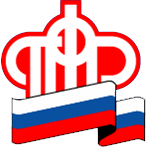 ГУ – УПРАВЛЕНИЯ ПЕНСИОННОГО ФОНДА РФ                              В БЕРЕЗОВСКОМ РАЙОНЕ ХМАО-ЮГРЫ02 июня 2016 года            			   				пресс-релизПенсия по случаю потери кормильцаНетрудоспособные граждане, потерявшие кормильцев, имеют право на получение пенсии по случаю потери кормильца. Законодательство устанавливает следующие виды пенсионного обеспечения: страховая пенсия по случаю потери кормильца, пенсия по случаю потери кормильца по государственному пенсионному обеспечению и социальная пенсия.Страховая пенсия по случаю потери кормильцаПраво на страховую пенсию по случаю потери кормильца имеют нетрудоспособные члены его семьи при определенных условиях.А именно:- состоявшие на его иждивении. Члены семьи умершего кормильца признаются состоявшими на его иждивении, если они находились на его полном содержании или получали от него помощь, которая была для них постоянным и основным источником средств к существованию. Иждивение детей умерших родителей предполагается и не требует доказательств, за исключением детей старше 18 лет или объявленных полностью дееспособными до этого возраста.- не состоявшие на его иждивении. В этом случае право на страховую пенсию по случаю потери кормильца получают:■ нетрудоспособные родители и супруг, если они утратят источник средств к существованию. При этом не важно, сколько времени прошло после смерти кормильца;■ один из родителей, супруг, дедушка, бабушка умершего кормильца, а также достигшие 18 лет брат, сестра ли ребенок умершего кормильца.При этом важно, чтобы выполнялись два условия, они не должны работать и они должны быть заняты уходом за детьми, братьями, сестрами или внуками умершего кормильца, не достигшими 14 лет и имеющими право на страховую пенсию по случаю потери кормильца.Условия назначения страховой пенсии по случаю потери кормильца:► наличие страхового стажа у умершего кормильца (хотя бы одного дня);► наступление смерти кормильца не связано с совершением нетрудоспособным членом семьи уголовно наказуемого деяния, повлекшего за собой смерть кормильца и установленного в судебном порядке.Пенсия по случаю потери кормильца по государственному пенсионному обеспечению и социальная пенсияПенсия по случаю потреи кормильца по государственному пенсионному обеспечению устанавливается нетрудоспособным членам семей погибших (умерших):► военнослужащих ,проходивших военную службу по призыву;► граждан, пострадавших в результате радиационных или техногенных катастроф;► граждан из числа космонавтов.Социальная пенсия по случаю потери кормильцаНазначается нетрудоспособным членам семьи умершего кормильца при полном отсутствии у него страхового стажа. Право имеют постоянно проживающие в России нетрудоспособные члены семьи умершего кормильца:- потерявшие одного или обоих родителей дети в возрасте до 18 лет, а также старше этого возраста, обучающиеся по очной форме по основным образовательным программам в организациях, осуществляющих образовательную деятельность, до окончания такого обучения, но не дольше чем до 23 лет;- дети умершей одинокой матери. Полный перечень документов для назначения различных видов пенсий по случаю потери кормильца можно найти на сайте Пенсионного фонда России www.pfrf.ru._________________________________________________________Информация ГУ-УПФР в Березовском районе ХМАО-Югры, телефон 2-40-60, 2-13-14, 2-29-60.